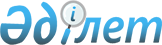 Об установлении повышенных на двадцать пять процентов должностных окладов и тарифных ставок специалистам в области социального обеспечения, образования, культуры, спорта и ветеринарии, являющимся гражданскими служащими и работающим в сельской местности
					
			Утративший силу
			
			
		
					Решение маслихата Карабалыкского района Костанайской области от 5 мая 2016 года № 25. Зарегистрировано Департаментом юстиции Костанайской области 17 мая 2016 года № 6370. Утратило силу решением маслихата Карабалыкского района Костанайской области от 2 ноября 2018 года № 314
      Сноска. Утратило силу решением маслихата Карабалыкского района Костанайской области от 02.11.2018 № 314 (вводится в действие по истечении десяти календарных дней после дня его первого официального опубликования).
      В соответствии с пунктом 9 статьи 139 Трудового кодекса Республики Казахстан от 23 ноября 2015 года, подпунктом 15) пункта 1 статьи 6 Закона Республики Казахстан от 23 января 2001 года "О местном государственном управлении и самоуправлении в Республике Казахстан" Карабалыкский районный маслихат РЕШИЛ:
      Установить повышенные на двадцать пять процентов должностные оклады и тарифные ставки специалистам в области социального обеспечения, образования, культуры, спорта и ветеринарии, являющимся гражданскими служащими и работающим в сельской местности по сравнению с окладами и ставками гражданских служащих, занимающихся этими видами деятельности в городских условиях, за счет средств районного бюджета.
      2. Настоящее решение вводится в действие по истечении десяти календарных дней после дня его первого официального опубликования и распространяется на отношения, возникшие с 1 января 2016 года.
      Исполняющая обязанности
      руководителя государственного
      учреждения "Отдел финансов
      акимата Карабалыкского района"
      _________________ Н. Сидорова
      Исполняющая обязанности
      руководителя государственного
      учреждения "Отдел экономики и
      бюджетного планирования
      акимата Карабалыкского района"
      ___________________ Г. Есенова
					© 2012. РГП на ПХВ «Институт законодательства и правовой информации Республики Казахстан» Министерства юстиции Республики Казахстан
				
      Председатель второй
сессии, секретарь
районного маслихата

А. Тюлюбаев
